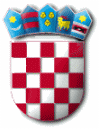         REPUBLIKA HRVATSKAPRIMORSKO-GORANSKA ŽUPANIJA          OPĆINA MRKOPALJ          OPĆINSKO VIJEĆEKLASA:   021-05/18-01/11URBROJ: 2112-05-01-18-1MRKOPALJ, 04. prosinca 2018.ČLANOVIMA OPĆINSKOG VIJEĆASVIMANa temelju članka 32. Poslovnika Općinskog vijeća Općine Mrkopalj (Službene novine PGŽ broj  3/10, 19/13, 15/18), sazivam 10. sjednicu Općinskog vijeća Općine Mrkopalj, koja će se održati u Vatrogasnom domu Mrkopalj, dana  13. prosinca 2018. godine u 17:30 sati.Predlaže se sljedećiDNEVNI RED:Usvajanje zapisnika sa 10. sjednice Općinskog vijeća1. Prijedlog Odluke o odvodnji otpadnih voda na području aglomeracije Mrkopalj2.Prijedlog Odluke o priključenju na komunalne vodne građevine na području Općine Mrkopalj 3. Prijedlog II. Izmjena i dopuna Proračuna Općine Mrkopalj za 2018. i projekcija za 2019. i     2020. godinu4. Prijedlog 2. Izmjena Programa gradnje objekata i uređaja komunalne infrastrukture za     2018. godinu5. Prijedlog 2. Izmjena Programa održavanja komunalne infrastrukture za 2018. godinu6. Prijedlog 2. Izmjena Programa utroška šumskog doprinosa za 2018. godinu7. Prijedlog Proračuna Općine Mrkopalj za 2019. i projekcija za 2020. i 2021. godinu8. Prijedlog Programa gradnje objekata i uređaja komunalne infrastrukture za 2019. godinu9. Prijedlog Programa održavanja komunalne infrastrukture za 2019. godinu.10. Prijedlog Programa utroška šumskog doprinosa za 2019. godinu11. Prijedlog Skupštini komunalnog društva Mrzle Drage d.o.o. za imenovanje člana       Nadzornog odbora KD Mrzle Drage d.o.o.12. Prijedlog Odluke o vrijednosti boda komunalne naknade13. Vijećnička pitanjaOPĆINSKO VIJEĆE OPĆINE MRKOPALJ          PREDSJEDNIK   ZVONKO MATKOVIĆ, v.r.